Уважаемые родители, мы предлагаем Вам игровые задания по теме недели «Женский день», которые вы можете выполнить с детьми дома.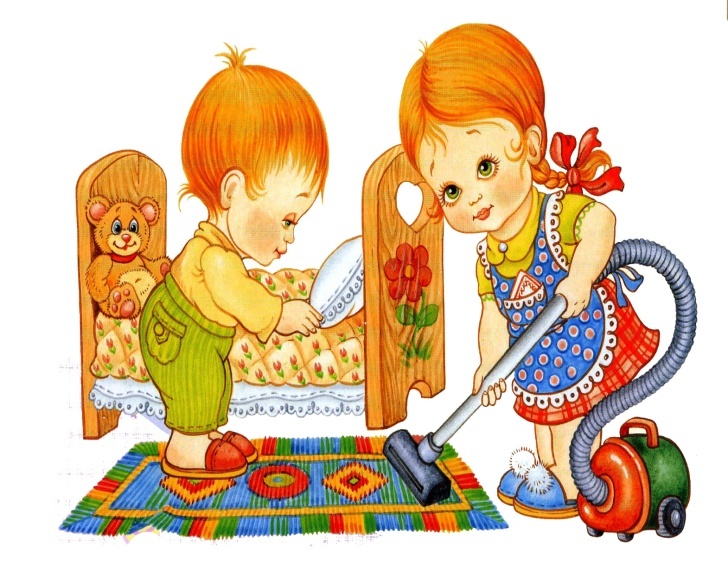 Чем можно заняться с ребенком дома:-Показать детям способы безопасного использования бытовых приборов, не разрешать детям пользоваться  предметами, требующими осторожного обращения;-Приучать пользоваться данными предметами в присутствии взрослых;-Дать задание родителям, опираясь на опыт детей и учитывая их предпочтения, подбирать наглядные материалы для самостоятельного восприятия, с последующим их обсуждением с взрослыми;-Поощрять развитие умений, необходимых для помощи маме в домашних делах в семейных традициях (собрать игрушки, полить цветы, протереть пыль и др.);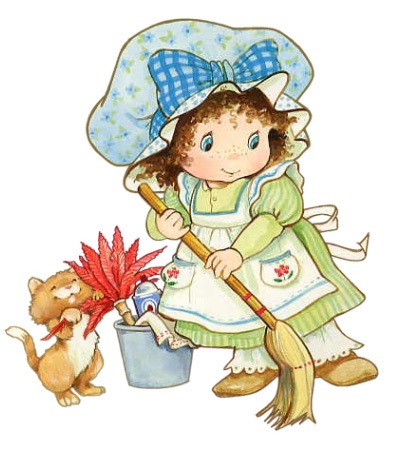 -Поддерживать традиции семейных праздников, досугов;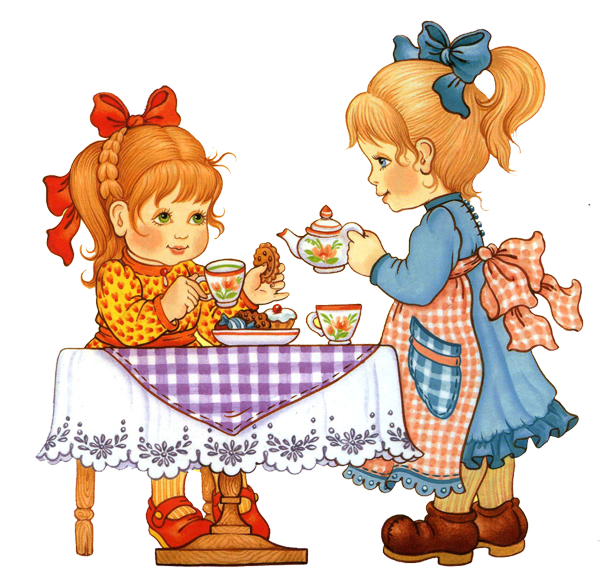 -Организовать выставку семейных фотографий «Мамы разные нужны» (о профессиях мам);-Поручить детям выполнение постоянно закрепленных домашних дел.Выучите вместе с детьми:«Бабушка-забота»Если внуки веселы, —Бабушка подавно:—Ишь,распелись,как щеглы,До чего же славно!Если внуки есть хотят, —Бабушке отрада:— Пусть сидят, пусть едят,Подрастать им надо!Если внуки вышли в сад, —Бабушка в тревоге:— Ну как дождь, либо град,Ведь промочат ноги!Если внуки спать легли, —Бабушка не дышит:— Баю-баю, люли,Тише, тише, тише!Чистота, тишина,Теплота, дремота.Вот какая она —Бабушка-забота!Ну а вы? Каковы?Как там с бабушкой вы?              Е. БлагининаРаботаем в соответствии с законодательством вместе:«В соответствии со статьей 63 «Семейного Кодекса Российской Федерации» статьей 44 Федерального закона «Об образовании в Российской Федерации» Родитель несет ответственность за воспитание и развитие своих детей, обязан заботиться о здоровье, физическом, психологическом, духовном и нравственном развитии своих детей».Договор «Об образовании» между МБДОУ№27 и родителями«Родители (законные представители) несовершеннолетних обучающихся имеют преимущественное право на обучение и воспитание детей перед всеми другими лицами. Они обязаны заложить основы физического, нравственного и интеллектуального развития личности ребенка».П.1, Статья 44 Федерального закона «Об образовании в Российской Федерации"Плодотворного сотрудничества!МУНИЦИПАЛЬНОЕ БЮДЖЕТНОЕ ДОШКОЛЬНОЕ ОБРАЗОВАТЕЛЬНОЕ УЧРЕЖДЕНИЕ«Детский сад общеразвивающего вида №27»ПАМЯТКА ДЛЯ РОДИТЕЛЕЙпо образовательной теме недели«Женский день»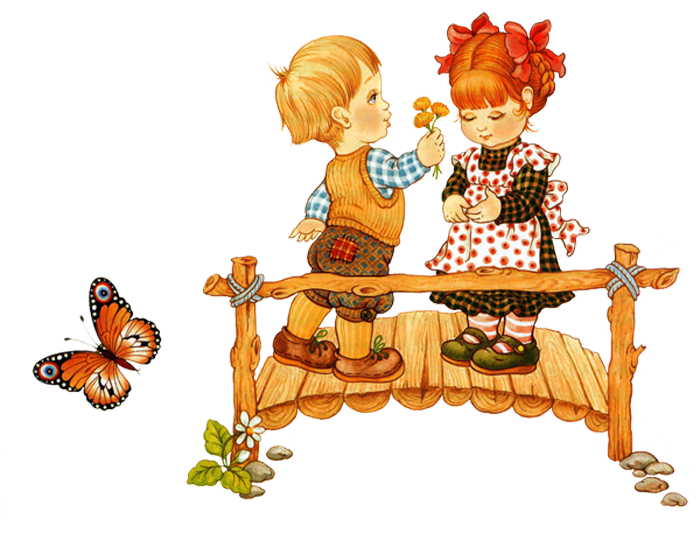 Составили:Лаврентьева М.И.,Грикина О.Ю.,воспитатели группы №56-7 летМарт